Приложение 1Технология изготовления№ТехнологическаяОперация.Рисунок1.Подготовить ткань к раскрою – определение направления нитей, утюжка.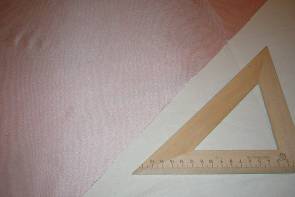 2.Выкроить несколько полосок шириной около 10 см  по косой, то есть долевая должна располагаться под углом 45 градусов. Длин полосок зависит желаемого объёма розы.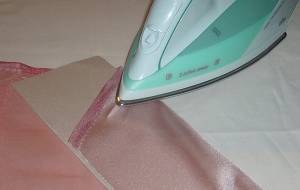 3.Разрезать по намеченным линиям.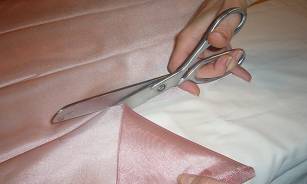 4.Сложить деталь, совмещая срезы и временно закрепить  края.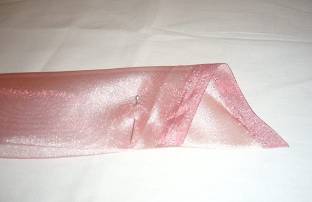 5.Обрезать излишки ткани по краям.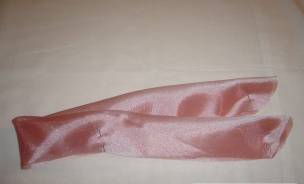 6.Обметать открытый срез.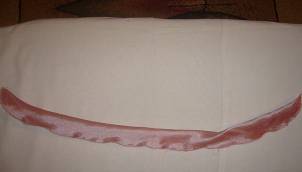 7.Прошить нижний край швом вперед иголку.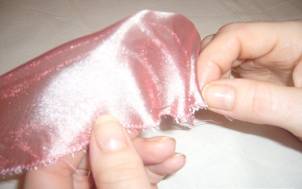 8.Стянуть концы нитей, не затягивая их слишком сильно.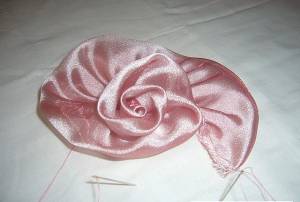 9.Скрутить цветок по спирали, выправляя срезы ленты, закрепляя каждый ряд. 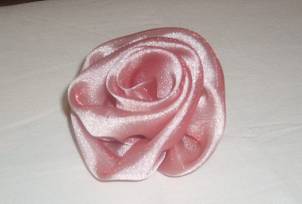 10.Закрепить и обрезать излишки ткани.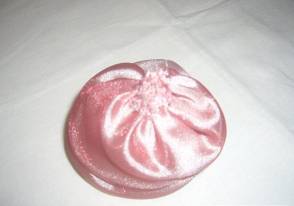 11.Подготовить к раскрою листья, для этого нужно заготовить шаблоны в виде кругов разного диаметра.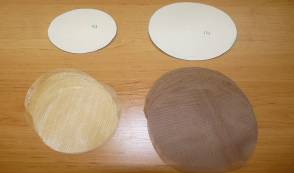 12.Полученные детали свернуть пополам.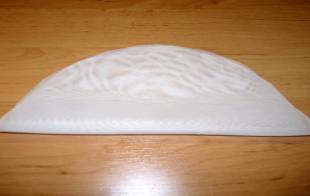 13.Еще раз пополам, получая конус.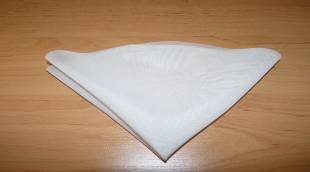 14.По основанию конуса прошить швом вперед иголка. Стянуть и закрепить.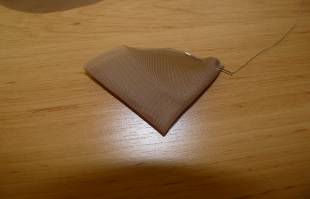 15.Собрать полученные элементы в общую композицию.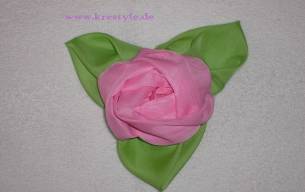 